ҠАРАР                                                                                        ПОСТАНОВЛЕНИЕ02 март 2017 й                            №  35                                 02 марта 2017 гОб утверждении Программы борьбы с  преступностью  в  сельском поселении Шаранский сельсовет муниципального  района Шаранский район Республики Башкортостан на 2017 – 2020 годыВ соответствии Федеральным законом  № 131-ФЗ от 06.10.2003 г. «Об организации местного самоуправления в Российской Федерации», пунктом 6 части 4 статьи 18 Устава  сельского поселения Шаранский сельсовет  муниципального района Шаранский район Республики Башкортостан, ПОСТАНОВЛЯЮ: 1.Утвердить Программу борьбы с  преступностью  в сельском поселении Шаранский сельсовет муниципального района Шаранский район Республики Башкортостан на 2017 – 2020 годы (далее – Программа) (приложение №1).2.Администрации сельского поселения, руководителям хозяйств, учреждений и организаций принять энергичные, конкретные меры, направленные на выполнение данной Программы.3.Настоящее решение вступает в силу с момента обнародования  на  информационном стенде в здании администрации сельского                         поселения Шаранский сельсовет и на  официальном сайте   www.sharan.sharan-sovet.ru.4. Постановление администрации сельского поселения Шаранский сельсовет муниципального района Шаранский район Республики Башкортостан № 05 от 01 февраля 2014 года считать утратившим силу.5. Контроль над выполнением данной Программы оставляю за собой. Глава сельского  поселения                                           Р.М.Нуриев                                                                  Приложение №1                                                                  к постановлению администрации                                                                      сельского поселения Шаранский сельсовет                                                                   муниципального района                                                                   Шаранский район Республики Башкортостан                                                                   от 02.03.2017 г. № 35П Р О Г Р А М М Аборьбы с  преступностью  в сельском поселении Шаранский сельсовет муниципального  района Шаранский район Республики Башкортостанна 2017 – 2020 годыс. ШаранС О Д Е Р Ж А Н И Е1        Паспорт Программы2       Содержание проблемы и обоснование необходимости её         решения программными методами3       Мероприятия Программы:3.1.   Нормативно – правовое и организационное обеспечение         Программы3.2.   Борьба с преступностью3.3.   Меры по предотвращению фактов терроризма3.4.   Профилактика правонарушений3.5.   Профилактическая работа среди несовершеннолетних4.       Материально – техническое и финансовое         обеспечение ПрограммыП А С П О Р ТПрограммы борьбы с преступностью в сельском поселении Шаранский сельсовет муниципального района Шаранский район Республики Башкортостан на 2017 – 2020годы                                                                  II. Содержаниепроблемы и обоснование необходимости ее решения              программными    методами	Противодействие преступности, охрана общественного порядка и безопасности граждан являются одним из приоритетных направлений деятельности  администрации        сельского поселения Шаранский сельсовет муниципального района Шаранский район Республики Башкортостан.	Экономическое и социально-культурное  развитие невозможно без достижения серьезных успехов в борьбе с таким социальным злом, как преступность.  На протяжении последних лет, когда страна переживала трудный период радикального переустройства всего жизненного уклада, изменения системы  ценностей и приоритетов, проблемы укрепления правопорядка и законности приобрели  особую остроту.  Обострение криминогенной  обстановки  требует консолидации усилий общества в противодействии преступности, принятия дополнительных, адекватных происходящим процессам мер реагирования.Проведенные мероприятия по профилактике правонарушений в сельском поселении  в целом положительно влияют на состояние преступности в сельском поселении. Добились снижения преступности, совершенные в группах, рецидивной преступности, убийств и покушений, вымогательств. раскрываемость преступлений составляет 85,1%. В то же время наблюдается рост общей преступности, произошел рост хищения чужого имущества, а также преступления совершенные лицами в состоянии алкогольного опьянения. несмотря на принимаемые меры продолжается рост преступлений экономической направленности, хищения путем мошенничества.         Сдерживанию криминального натиска и в определенной мере  стабилизации криминогенной обстановки в сельском поселении   в немалой степени      способствовала реализация мероприятий предыдущей Программы борьбы с преступностью. В сельском поселении уменьшилось  количество тяжких и особо тяжких преступных посягательств, убийств и покушений на убийство, преступлений, совершенных с применением оружия и боеприпасов. Сократилась рецидивная, «пьяная», подростковая и групповая преступность, уменьшилось количество краж. Меньше зарегистрировано краж  имущества,  с проникновением в помещение, из квартир, складов, баз, магазинов и других торговых точек и скота.Вместе с тем наблюдается уменьшение преступности. В структуре и динамике регистрируемой в сельском поселении  преступности наблюдаются негативные тенденции. Преступная среда распространяет свое влияние на те социальные и экономические институты, которые ранее считались надежно защищенными, и сегодня реально угрожает цивилизованному развитию общества.  Наблюдается рост хищения путем мошенничества.Положительным  симптомом криминализации общества является уменьшение количества умышленных причинений тяжкого вреда здоровью граждан.Все более отчетливо проявляется корыстная направленность преступности, о чем свидетельствует рост  грабежей, в том числе в общественных местах и на улицах.Сохраняется реальная  угроза распространения терроризма.  Необходимо наладить учет и контроль за миграционными процессами в сельском поселении.С учетом изложенного, есть основание прогнозировать развитие следующих негативных тенденций:- рост преступлений против личности, таких как умышленное причинение вреда здоровью граждан, корыстно-насильственные посягательства (разбои, грабежи), кражи и угоны автотранспорта, некоторые осложнения обстановки на улицах и других общественных местах;- повышение криминальной активности несовершеннолетних, сопряженной с вовлечением их в пьянство, наркоманию, токсикоманию, детской беспризорностью и безнадзорностью;- повышение изощренности и дерзости совершаемых преступлений, профессионализма, технической оснащенности  преступников.Решение этих проблем и других задач укрепления правопорядка неразрывно связано с активизацией и совершенствованием деятельности правоохранительных органов, которые         способны не только сдерживать негативные процессы, но и эффективно влиять на их развитие. Ими накоплен богатый опыт работы в новых экономических условиях, определены приоритетные направления борьбы с преступностью.Вместе с тем, достижение качественных сдвигов в борьбе с криминалом требуют программно-целевого подхода, сосредоточения усилий, координации и взаимодействия всей правовой системы, органов власти и управления, общественных объединений и граждан района.Программа подготовлена с учетом опыта планирования борьбы с преступностью на основе предложений заинтересованных  и ведомств.Выполнение мероприятий Программы требует  серьезной государственной поддержки, концентрации действий органов местного государственного управления,  негосударственных структур, общественных объединений и граждан.Заказчиком Программы выступает администрация сельского поселения Шаранский сельсовет муниципального района Шаранский район Республики Башкортостан.Основные программные мероприятияБашкортостан РеспубликаһыШаран районымуниципаль районыныңШаран  ауыл Советыауыл биләмәһе Хакимиәте452630 Шаран ауылы, Кызыл урамы 9Тел.(347) 2-22-43,e-mail:sssharanss@yandex.ruШаран  ауылы, тел.(34769) 2-22-43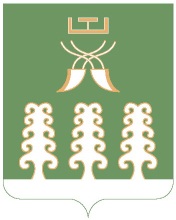 Республика БашкортостанАдминистрация сельского поселенияШаранский  сельсоветмуниципального районаШаранский район452630 с. Шаран ул. Красная,9Тел.(347) 2-22-43,e-mail:sssharanss@yandex.ruс. Шаран тел.(34769) 2-22-43Наименование ПРОГРАММЫПрограмма борьбы с преступностью в сельском поселении Шаранский сельсовет муниципального района Шаранский район Республики Башкортостан на 2017 – 2020 годы Координаторы - Заказчики:Администрация        сельского поселения Шаранский сельсоветИсполнители:Администрация        сельского поселенияУчастковый уполномоченный полицииШколы        сельского поселенияОтдел молодежиФельдшерско-акушерские пунктыСельская библиотекаЖенсоветСовет ветеранов войны и трудаЦель  Программы:обеспечение  безопасности  граждан  на территории        сельского поселенияЗадачи Программы:снижение уровня преступности на территории        сельского поселения ;-воссоздание системы социальной профилактики правонарушений, направленной прежде всего на активизацию борьбы с пьянством, алкоголизмом, наркоманией; преступностью, безнадзорностью, беспризорностью несовершеннолетних; незаконной. миграцией; ресоциализацию лиц, освободившихся из мест лишения свободы;-совершенствование нормативной правовой базы по профилактике правонарушений;-активизация участия и улучшение координации деятельности органов местного самоуправления в предупреждении правонарушений;-вовлечение в предупреждение правонарушений предприятий, учреждений, организаций всех форм собственности, а также общественных организаций;-снижение «правового нигилизма» населения, создание системы стимулов для ведения законопослушного образа жизни;-повышение оперативности реагирования на заявления и сообщения о правонарушении за счет наращивания сил правопорядка и технических средств контроля за ситуацией в общественных местах;-оптимизация работы по предупреждению и профилактике правонарушений, совершаемых на улицах и в общественных местах;-выявление и устранение причин и условий,         способствующих совершению правонарушений;-улучшение взаимодействия всех звеньев правоохранительных органов, восстановления доверия общества к ним, поэтапное формирование действенной системы профилактики правонарушения.Выполнение задач Программы обеспечит повышение уровня общественной безопасности, результативности борьбы с преступностью, надежную защиту  общественного порядка, жизни, здоровья, свободы и достоинства граждан, муниципальной и иных форм собственности.Общие положения.Основные функции субъектов профилактики правонарушенийПравовую основу комплексной программы профилактики правонарушений   муниципального   образования   (далее   -   Программа) составляют Конституция Российской Федерации, федеральные законы, указы Президента   Российской    Федерации,    Уголовный    кодекс    Российской Федерации,    Кодекс    Российской    Федерации    об    административных правонарушениях, иные федеральные нормативные правовые акты, а также принимаемые   в   соответствии   с   ними   нормативные   правовые   акты государственных органов и органов местного самоуправления субъектов РФ.                  в рамках своей компетенции:-определение (конкретизация) приоритетных направлений, целей и задач профилактики правонарушений с учетом складывающей криминологической ситуации, особенностей региона и т.п.;-планирование в сфере профилактики правонарушений;-разработка и принятие соответствующих нормативных правовых актов;-разработка, принятие и реализация программ профилактики правонарушений;-непосредственное осуществление профилактической работы;-координация деятельности подчиненных (нижестоящих) субъектов профилактики правонарушений;-материальное, финансовое, кадровое обеспечение деятельное по профилактике правонарушений;-контроль за деятельностью подчиненных (нижестоящих) субъектов профилактики правонарушений и оказание им необходимой помощи;-организация обмена опытом профилактической работы, в том числе в рамках межрайонного сотрудничества.Муниципальные структуры, относящиеся к районному звену и, находящиеся в сельских поселениях составляют основу всей системы профилактики правонарушений. Они обеспечивают максимальную доступность профилактического воздействия, действенные меры воздействия, их достаточность, адекватность и комплексность индивидуальный подход в работе с людьми на основе единства социального контроля и оказания им помощи.Администрация        сельского поселения поддерживает и поощряет деятельность организаций, учреждений и предприятий всех форм  собственности возрождению традиционных и созданию новых общественных структур профилактической направленности, участию в профилактике правонарушений, стимулируют формирование системы общественных объединений, создаваемых на добровольной основе для:-непосредственного участия в профилактике правонарушений;-охраны людей и защиты их жизни, здоровья, чести и достоинства;-охраны помещений и защиты собственности;-охраны правопорядка;-разработки рекомендаций, консультирования граждан, оказания им иной помощи, позволяющей избежать опасности стать жертвой правонарушения;-оказания поддержки лицам, пострадавшим от правонарушений;-осуществления общественного контроля за деятельностью государственных органов по обеспечению безопасности населения, защиты прав и интересов лиц, пострадавших от правонарушений.Организации, предприятия, учреждения, основанные на разных формах собственности, общественные формирования участвуют в профилактической деятельности по поручению государственных органов или органов местного самоуправления, либо по собственной инициативе в пределах и формах, определяемых законодательством Российской Федерации.Сроки и этапы реализации ПРОГРАММЫ:1 – 2017 год;2 – 2018 год;3 – 2019 год;4 -  2020 год.Объемы и источники финансирования: Средства организаций, учреждений  – исполнителей Программы тыс. руб – 2017 год;      1  тыс. руб –    2018 год;      1   тыс. руб –   2019 год;      1  тыс. руб –    2020 год.Ожидаемые конечные результаты:Реализация программы позволит:-повысить эффективность системы социальной профилактики правонарушений, привлечь к организации деятельности предупреждению правонарушений предприятия, учреждения, организации всех форм собственности, а также общественные организации;-обеспечить нормативное правовое регулирование профилактики правонарушений;	-улучшить информационное обеспечение деятельности государственных органов и общественных организаций по обеспечению охраны общественного порядка на территории субъекта РФ;-уменьшить общее число совершаемых преступлений;-оздоровить обстановку на улицах и других общественных мест-снизить уровень рецидивной и «бытовой» преступности;-улучшить профилактику правонарушений в среде несовершеннолетних и молодежи снизить количество дорожнотранспортых происшествий и тяжесть их последствий;-усилить контроль за миграционными потоками, снизить количество незаконных мигрантов;-снизить количество преступлений, связанных с незаконным оборотом наркотических и психотропных веществ;-повысить уровень доверия населения к правоохранительным органам.Общий   контроль  за   исполнением    Программы   осуществляет  администрация        сельского поселения. Ход выполнения мероприятий Программы ежеквартально рассматривается на заседаниях при главе администрации        сельского поселения, собраниях трудовых коллективов совместно с правоохранительными органами. Исполнители программы предоставляют в администрацию        сельского поселения информацию об исполнении  мероприятий Программы к 15 января 2018  года, к 15 января 2019 года и к  15 января 2020 годаОстальные исполнители Программы к указанным срокам представляют информацию об исполнении мероприятий «первому исполнителю». Ход  исполнения мероприятий  Программы заслушивается на  заседаниях Совета        сельского поселения.№РазделИсполнителиСрок и исполненияИсточник финансированияI. Организационные мероприятия по выполнению программыI. Организационные мероприятия по выполнению программыI. Организационные мероприятия по выполнению программыI. Организационные мероприятия по выполнению программыI. Организационные мероприятия по выполнению программы1.1.Создать комиссии по профилактике правонарушений и борьбе с преступностьюАдминистрация        сельского поселения Шаранский сельсовет В течение месяца с даты  принятия программы-1.2.Разработка и утверждение планов профилактических и индивидуально -         воспитательных мероприятий, контроль за их реализациейАдминистрация        сельского поселения Шаранский сельсоветДо 1 февраля 2018 года. Далее ежегодно, не реже 1 раза в год, полугодие-П. Нормативное правовое обеспечение ПрограммыП. Нормативное правовое обеспечение ПрограммыП. Нормативное правовое обеспечение ПрограммыП. Нормативное правовое обеспечение ПрограммыП. Нормативное правовое обеспечение Программы2.1.Разработать комплекс учебных и    программ и методик по организации проведению патриотического воспитания детей и старших школьников. Обеспечить реализацию мероприятий федеральной и региональных программ по данному вопросуШколы, Совет молодежи         сельского поселения2017 год2.2.Принять участие в публикации статей по проблемам подростковой преступности, наркомании и токсикомании среди молодежи, детского дорожного транспортного травматизмаШколы, Совет молодежи         сельского поселения2017-2020 годы2.3.Обобщение практики использования «телефонов доверия» в подведомственных организациях в общении с населением и реализация полученной информации, принятие мер по улучшению организации этой работыАдминистрация        сельского поселения Шаранский сельсовет, участковые уполномоченные полиции 2017-2020 годыСредства указанных исполнителей2.4.Инициировать принятие методических рекомендаций в сфере профилактики правонарушений: 2.4.-об участии населения в охране общественного порядка и в охране окружающей средыАдминистрация        сельского поселения Шаранский сельсовет2017-2020 годы-2.4.-по выполнению  нормативно-правовых актов, регламентирующих работу с лицами, освобожденными из учреждений уголовно-исполнительной   системы. Администрация        сельского поселения Шаранский сельсовет2017-2020 годы2.4.по единообразному применению законодательства об административных правонарушениях.2017-2020 годы--по взаимодействию органов внутренних дел и других заинтересованных учреждений в организации  профилактической работы с несовершеннолетнимиСовет молодежи         сельского поселения, Администрация        сельского поселения Шаранский сельсовет, участковые уполномоченные полиции, школы    2017-2020 годы-по взаимодействию заинтересованных учреждений с администрацией        сельского поселения по социальной реабилитации лиц, занимающихся бродяжничеством и попрошайничеством.Администрация        сельского поселения Шаранский сельсовет2017-2020 годыIII.Профилактика  правонарушений:III.Профилактика  правонарушений:III.Профилактика  правонарушений:III.Профилактика  правонарушений:III.Профилактика  правонарушений:3.1.Организовать проведение комплексных  оздоровительных, физкультурно-     спортивных и агитационно-пропагандистских мероприятий (      спартакиад, фестивалей, летних и зимних игр, походов и слетов,       спортивных  праздников и вечеров, олимпиад, экскурсий, дней здоровья и       спорта, соревнований по профессионально-прикладной подготовке и т.д.)Администрация        сельского поселения Шаранский сельсовет, школы , Совет молодежи         сельского поселения, библиотекиПостоянноСредства указанных исполнителей3.2.Реализовать комплексные меры по стимулированию участия населения в деятельности общественных организаций правоохранительной направленности в форме добровольных народных дружинАдминистрация        сельского поселения Шаранский сельсоветВ течение месяца со дня принятия программы3.3.Участие в проведении районных  профилактических мероприятий под условным наименованием «Быт», «Подросток», «Барьер», «Полиция и дети»  Администрация        сельского поселения Шаранский сельсовет,участковый уполномоченный полицииПо плану3.3.-продолжить работу по квотированию рабочих мест для освобожденных из учреждений, и исполняющих уголовные наказанияРуководители хозяйств, организаций, учреждений2017-2020 годы3.4.Принять участие в районном месячнике охраны общественного порядка.Администрация        сельского поселения Шаранский сельсовет,Участковый уполномоченный полицииполитПо плану 3.5Обеспечить участие общественных формирований и населения в охране общественного порядка и борьбы с преступностью.Администрация        сельского поселения Шаранский сельсоветПостоянно3.6.В   целях  повышения  авторитета    службы  участкового  инспектора  милиции, укрепления  ее  кадрового  состава,        вносить     предложения    о поощрении участкового инспектора.Администрация        сельского поселения Шаранский сельсоветIV.Борьба с преступностьюIV.Борьба с преступностьюIV.Борьба с преступностьюIV.Борьба с преступностьюIV.Борьба с преступностью4.1.Осуществить комплекс  профилактических мероприятий по выявлению и пресечению  правонарушений и преступлений, привлечению к ответственности  в соответствии  с  действующим   законодательством         активных участников       организованных      преступных формирований   Администрация        сельского поселения Шаранский сельсовет, общественные формированияпостоянно4.2.Регулярно участвовать в  комплексных оперативно-профилактических мероприятиях «Виза», «Паспорт» и другие с целью выявления лиц, скрывающихся от правоохранительных органов и правосудия, а также незаконных мигрантов. Администрация        сельского поселения Шаранский сельсовет совместно с отделом полиции по Шаранскому районуПо плануV.Меры по предотвращению фактов терроризмаV.Меры по предотвращению фактов терроризмаV.Меры по предотвращению фактов терроризмаV.Меры по предотвращению фактов терроризмаV.Меры по предотвращению фактов терроризма5.1Активно участвовать в реализации комплекса межведомственных мероприятий по:5.1-пресечению проявлений террористического и  экстремистского характера, недопущению проникновения на территорию        сельского поселения террористических групп, незаконного  поступления оружия, боеприпасов, взрывчатых и отравляющих веществ.Администрация        сельского поселения Шаранский сельсовет совместно с отделом полиции по Шаранскому районуПостоянно5.1-выявлению и пресечению деятельности фирм и организаций – действующих в интересах незаконных вооруженных, экстремистского и террористических формирований Администрация        сельского поселения Шаранский сельсовет совместно с с отделом полиции по Шаранскому району2017-2020 годы-выявлению неформальных общественных объединений граждан, проповедующих экстремистскую идеологию Администрация        сельского поселения Шаранский сельсовет совместно с участковым полиции2017-2020 годы5.2.Продолжить позитивное информационно - пропагандистское освещение антитеррористической деятельности, разъяснительную работу среди населения        сельского поселения, направленную на повышение бдительности и готовности к действиям при чрезвычайных ситобстоятельствах Администрация        сельского поселения Шаранский сельсовет, общественные организации2017-2020 годыVI. Профилактическая работа  среди несовершеннолетнихVI. Профилактическая работа  среди несовершеннолетнихVI. Профилактическая работа  среди несовершеннолетнихVI. Профилактическая работа  среди несовершеннолетнихVI. Профилактическая работа  среди несовершеннолетних6.1.Проведение обследований условий проживания многодетных, малообеспеченных семей, семей, находящихся в социально-опасном положении, одиноких и одиноко проживающих пожилых граждан и инвалидов в целях выявления и устранения предпосылок, угрожающих их жизни и здоровьюАдминистрация        сельского поселения Шаранский сельсовет, школы, фельдшерско-акушерские пункты общественные формирования (Совет ветеранов, женсовет)постоянноСредства указанных исполнителей6.2.На основе взаимодействия органов внутренних дел, образования, здравоохранения, социальной защиты населения, опеки и попечительства выработать:а) механизм своевременного выявления и учета неблагополучных семей;б) меры (правового, медицинского, психологического и социального характера) воздействия с целью устранения негативного влияния улицы на подросткаАдминистрация        сельского поселения Шаранский сельсовет,  школы, фельдшерско-акушерские пункты2017-2020 годы6.3.Сформировать единую систему сбора, анализа и обобщения информации о несовершеннолетних правонарушителях, подростках с девиантным поведением, состоящих на профилактическом учете в подразделениях по делам несовершеннолетних органов внутренних дел Администрация        сельского поселения Шаранский сельсовет2017 г.6.4.Осуществлять постоянный анализ и прогнозирование  молодёжного рынка труда с целью оказания содействия несовершеннолетним гражданам в поиске подходящей работы, их профориентации, профконсультации и организации (в случае необходимости) их профессионального обучения Совет молодежи, школы2017-2020 годысредства указанных исполнителей6.5.Организовать военно-патриотические лагеря для учащихся общеобразовательных школШколы, Совет молодежи2017-2020 годы6.6.Обеспечивать несовершеннолетних в период летних каникул в рамках законодательства о труде временной занятостьюШколы, Совет молодежи2017-2020 годысредства указанных исполнителей6.7.Заслушивать отчеты комиссии по делам несовершеннолетних о состоянии работы по организации профилактики безнадзорности и правонарушений среди несовершеннолетних на заседаниях Комиссии по делам несовершеннолетних и защите их прав района Администрация        сельского поселения Шаранский сельсовет2017-2020 годы6.8.Обеспечить регулярное проведение         специализированных  профилактических рейдов и других мероприятий по предупреждению правонарушений среди несовершеннолетних на улицах и в общественных местах, выявлению притонов для потребления ими наркотиков и занятий проституциейотдел полиции по Шаранскому району,  комитет по молодёжной политике2017-2020 годы6.9.Принять участие в  районном смотр-конкурсе на лучшую организацию работы по предупреждению безнадзорности и профилактике правонарушений среди несовершеннолетних с освещением его результатов в средствах массовой информацииАдминистрация        сельского поселения Шаранский сельсовет, школы2017-2020 годы6.10.Обеспечить функционирование клубных формирований и кружков для детей в учреждениях культурыМолодежный Центр, библиотеки2017-2020 годы6.11.Обеспечить создание во всех библиотеках правовой информации населенияСельские библиотеки2017-2020 годы6.12.Принять меры по сохранению и оборудованию во всех населенных пунктах           сельского поселения спортивных и детских площадокАдминистрация        сельского поселения Шаранский сельсовет, Совет молодежи2017-2020 годы6.13.Максимально привлекать к занятиям         спортом несовершеннолетних из неблагополучных семей и, состоящих на учете в группе по делам несовершеннолетних в КДН Администрация        сельского поселения Шаранский сельсовет, школы, Совет молодежи 2017-2020 годыVII.Материально-техническое, финансовое и социальное обеспечение программыVII.Материально-техническое, финансовое и социальное обеспечение программыVII.Материально-техническое, финансовое и социальное обеспечение программыVII.Материально-техническое, финансовое и социальное обеспечение программыVII.Материально-техническое, финансовое и социальное обеспечение программы7.1.Осуществить комплекс мер по социально-бытовому обеспечению участковых уполномоченных милиции на обслуживаемых административных участкахАдминистрация        сельского поселения Шаранский сельсовет2017-2020 годыместный бюджет7.2.При   проведении операции «Быт-семья» оказывать поддержку сотрудникам РОВД транспортом и ГСМАдминистрация        сельского поселения Шаранский сельсовет, руководители  учреждений, организаций2017-2020 годысредства указанных       исполнителей7.3.В  сельском поселении выделить помещение для социально-профилактического центра. Оборудовать их необходимой мебелью и телефоном.Администрация        сельского поселения Шаранский сельсовет2017-2020 годыместный бюджет